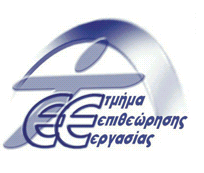 Αίτηση ΓΙΑ ΕΓΚΡΙΣΗ ΟΡΓΑΝΙΣΜΟΥ ΩΣ ΟΡΓΑΝΙΣΜΟΥ ΕΛΕΓΧΟΥ  Κανονισμός 12 (5) των περί Ασφάλειας και Υγείας στην Εργασία (Εγκατάσταση, Λειτουργία, Συντήρηση και Έλεγχος Εγκαταστάσεων Υγραερίου) ΚανονισμώνΜε την παρούσα αίτηση ζητώ όπως εγκριθώ από τον Αρχιεπιθεωρητή ως Οργανισμός Ελέγχου σύμφωνα με τον Κανονισμό 12(5) των περί Ασφάλειας και Υγείας στην Εργασία (Εγκατάσταση, Λειτουργία, Συντήρηση και Έλεγχος Εγκαταστάσεων Υγραερίου) Κανονισμών και υποβάλλω συνημμένα τα πιο κάτω:Στην περίπτωση που εγκριθώ4, τα στοιχεία5 της έγκρισής μου θα καταχωρηθούν στο Μητρώο Εξουσιοδοτημένων Οργανισμών Ελέγχου.Επίσης, σε περίπτωση που εγκριθώ και πριν την έκδοση του σχετικού Πιστοποιητικού έγκρισης μου ως Οργανισμός Ελέγχου, θα καταβάλω το τέλος άσκησης επαγγέλματος των διακόσιων ευρώ (€200) (Παράρτημα VI, Μέρος Β).Περαιτέρω, δεσμεύομαι να τηρώ τις υποχρεώσεις που μου επιβάλλονται μέσω των περί Ασφάλειας και Υγείας στην Εργασία (Εγκατάσταση, Λειτουργία, Συντήρηση και Έλεγχος Εγκαταστάσεων Υγραερίου) Κανονισμών και ιδιαίτερα από τις διατάξεις του Παραρτήματος VII, σημείο 1. 4. Σύμφωνα με τον Κανονισμό 15 (9) και το άρθρο 55Γ- (1) των περί Ασφάλειας και Υγείας Νόμων, οποιοδήποτε πρόσωπο δεν τύχει της έγκρισης του Αρχιεπιθεωρητή για εγγραφή στο Μητρώο Εξουσιοδοτημένων Ελεγκτών Εγκαταστάσεων Υγρών Πετρελαιοειδών, μπορεί εντός είκοσι οκτώ (28) ημερών από την ημερομηνία κοινοποίησης της απόφασης του Αρχιεπιθεωρητή, να προσφύγει εγγράφως στον Υπουργό Εργασίας και Κοινωνικών Ασφαλίσεων για ακύρωση ή τροποποίηση της απόφασης του Αρχιεπιθεωρητή.5. . Σύμφωνα με τις πρόνοιες του περί Επεξεργασίας Δεδομένων Προσωπικού Χαρακτήρα (Προστασία του Ατόμου) Νόμου του 2001 και οποιωνδήποτε Νόμων τον τροποποιούν ή αντικαθιστούν, το Τμήμα Επιθεώρησης Εργασίας ενημερώνει ότι κάποια από τα προσωπικά δεδομένα τα οποία περιλαμβάνονται στην παρούσα αίτηση, ενδέχεται να ανακοινωθούν σε τρίτους, π.χ. ιδιοκτήτες εγκαταστάσεων υγραερίου, εργοδότες και αυτοεργοδοτούμενα πρόσωπα, με οποιονδήποτε τρόπο ή μέσο κρίνει χρήσιμο το Τμήμα Επιθεώρησης Εργασίας π.χ. στην ιστοσελίδα του Τμήματος.Κάθε μέλος του προσωπικού του Οργανισμού Ελέγχου, ανάλογα με τη μέθοδο μη καταστροφικού ελέγχου που εφαρμόζει, πρέπει να διαθέτει πρακτική εμπειρία σύμφωνα με τον Πίνακα 2, Παράρτημα VII, σημείο 2.5: Η θεωρητική και πρακτική εκπαίδευσης κάθε μέλους του προσωπικού που διενεργεί συγκεκριμένη μέθοδο μη καταστροφικού ελέγχου, η οποία περιλαμβάνεται στην αίτηση, πρέπει να ικανοποιεί τις αντίστοιχες ελάχιστες ώρες εκπαίδευσης που αναφέρονται στον Πίνακα 1, Παράρτημα VII, σημείο 2.4:Σημειώσεις:Η θεωρητική ή πρακτική εκπαίδευση δεν πρέπει να είναι λιγότερη από το 40% του συνολικού χρόνου εκπαίδευσης.Ανεξάρτητα της μεθόδου μη καταστροφικού ελέγχου, που εφαρμόζεται από το προσωπικό, κάθε πρόσωπο πρέπει να τυγχάνει θεωρητικής και πρακτικής εκπαίδευσης και σε θέματα οπτικού ελέγχου διάρκειας 24 ωρών τουλάχιστον. Επωνυμία Oργανισμού:Όνομα εκπροσώπου του Oργανισμού ο οποίος υπογράφει την αίτηση: Ταχυδρομική διεύθυνση:Διεύθυνση επικοινωνίας:(μόνο εάν είναι διαφορετική από την ταχυδρομική διεύθυνση)Τηλέφωνο:Τηλεομοιότυπο:Ηλεκτρονική Διεύθυνση:Ιστοσελίδα:1.Αντίγραφο του Πιστοποιητικού Εγγραφής στον Έφορο Εταιρειών και Μετόχων του οργανισμού.2.Οργανόγραμμα.3.Ετήσια πρωτότυπη κατάσταση εργοδότησης.4.Αντίγραφο εν ισχύ πιστοποιητικού ετήσιας ασφάλισης επαγγελματικής ευθύνης (Παράρτημα VII, σημείο 1.8).5.Αντίγραφο της ασφαλιστικής κάλυψης έναντι αστικής ευθύνης (Παράρτημα VII, σημείο 1.8).6.Αντίγραφο του Πιστοποιητικού Διαπίστευσης των εργαστηρίων ελέγχου και δοκιμών που χρησιμοποιεί ο Οργανισμός για τη διενέργεια των ελέγχων των δεξαμενών, σύμφωνα με το CYS EN ISO/IEC 17025 στο πεδίο εφαρμογής μεθόδων μη καταστροφικών ελέγχων (Παράρτημα VII, σημείο 1.9).7.Αντίγραφο επιτυχούς οφθαλμικού ελέγχου εντός των τελευταίων 6 μηνών πριν την ημερομηνία της αίτησης για όλο το προσωπικό του Οργανισμού.8.Δήλωση συμμόρφωσης προς τις διατάξεις του Παραρτήματος VII, σημείο 1.9.Απόδειξη καταβολής του τέλους αξιολόγησης της αίτησης.10.Άλλα προσόντα / πληροφορίες / δεδομένα / στοιχεία.11.Βεβαίωση πρακτικής εμπειρίας σύμφωνα με τον Πίνακα 2 του Παραρτήματος VΙΙ, σημείο 12.5- Δείτε Επεξηγηματικά Σχόλια που συνοδεύουν την αίτηση 12.Βεβαίωση πρακτικής εμπειρίας σε θέματα οπτικού ελέγχου διάρκειας 200 ωρών τουλάχιστον (Παράρτημα VΙΙ, σημείο 2.5).13.Αντίγραφο τίτλου τριτοβάθμιας εκπαίδευσης στους κλάδους της μηχανολογίας, ναυτομηχανικής, ηλεκτρολογίας, μεταλλουργίας ή χημικής μηχανικής, επιπέδου τουλάχιστον τριετούς μεταλυκειακού κύκλου σπουδών ή άλλου ισότιμου τίτλου.14.Αντίγραφο πιστοποιητικού θεωρητικής και πρακτικής εκπαίδευσης σε θέματα μεθόδων μη καταστροφικών ελέγχων όπως αυτή προδιαγράφεται στο Παράρτημα VIΙ, σημείο 2.4 σύμφωνα με τα πρότυπα ISO 9712, CYS EN 473 ή οποιουδήποτε άλλου αναγνωρισμένου προτύπου. Το πιστοποιητικό πρέπει να παρέχεται από Οργανισμούς Πιστοποίησης Προσωπικού που πληρούν αναγνωρισμένα πρότυπα π.χ. διεθνές πρότυπο ISO/IEC 17024 του 2012.- Δείτε Επεξηγηματικά Σχόλια που συνοδεύουν την αίτηση15.Κατάλογο του εξοπλισμού και των οργάνων μέτρησης που χρησιμοποιεί ο Οργανισμός για τους ελέγχους των δεξαμενών υγραερίου που αναλαμβάνει. 16.Αντίγραφα βεβαιώσεων βαθμονόμησης σύμφωνα με τις οδηγίες του κατασκευαστή για τον κατ’ ελάχιστο βασικό εξοπλισμό που πρέπει να διαθέτει σύμφωνα με τον Πίνακα 3 του Παραρτήματος VII, σημείο 3 για τους ελέγχους των δεξαμενών υγραερίου που αναλαμβάνει ο Οργανισμός.17.Βεβαιώσεις συμμόρφωσης του εξοπλισμού και οργάνων μέτρησης με τις διατάξεις των σχετικών Κυπριακών, Ευρωπαϊκών ή Διεθνών προτύπων και Ευρωπαϊκών Οδηγιών (π.χ. Οδηγίες για μηχανήματα και τα Όργανα Μέτρησης).Υπογραφή:Όνομα εκπροσώπου Oργανισμού:Ημερομηνία:Μέθοδος μη καταστροφικού ελέγχουΕλάχιστες απαιτούμενες ώρες πρακτικής εμπειρίαςΜαγνητικά σωματίδια250Διεισδυτικά υγρά200Ακτινογραφία800Δινορεύματα150Ακτινογραφία με τη μέθοδο των νετρονίων800Υπέρηχοι800Ακουστική εκπομπή200Υδροστατική πίεση 150Μέθοδος μη καταστροφικού ελέγχουΕλάχιστες απαιτούμενες ώρες θεωρητικής και πρακτικής εκπαίδευσης Μαγνητικά σωματίδια40Διεισδυτικά υγρά24Ακτινογραφία80Δινορεύματα24Ακτινογραφία με τη μέθοδο των νετρονίων80Υπέρηχοι80Ακουστική εκπομπή24Υδροστατική πίεση 24